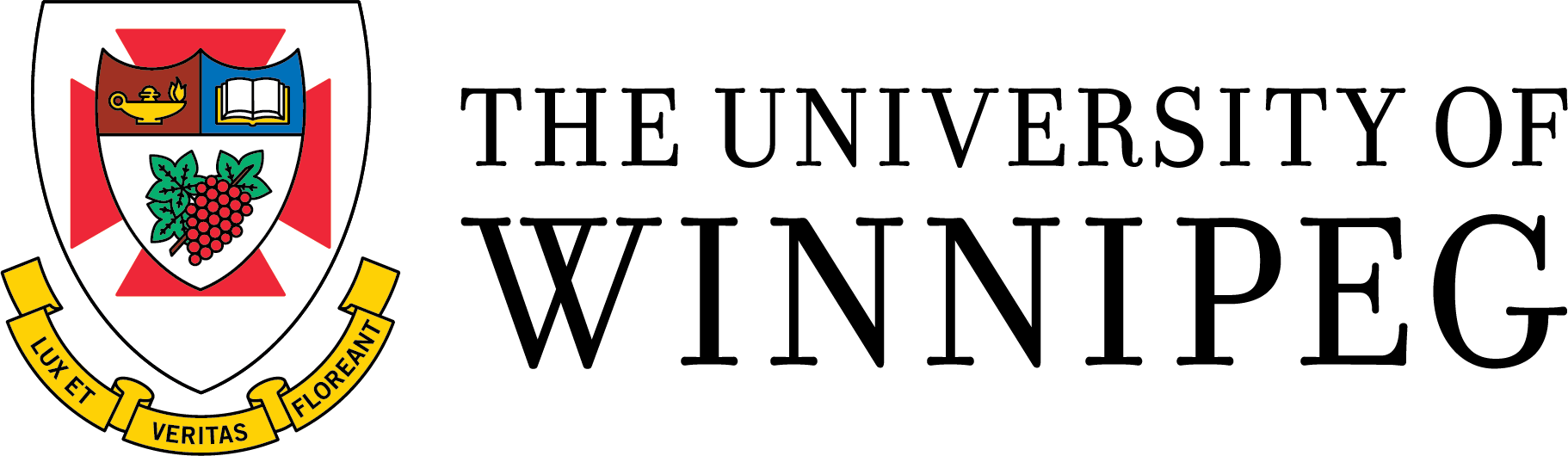 										DateIndigenous Course Requirement: 
Consult with the ICR CommitteeThe attached course is being submitted to the Senate Indigenous Course Requirement Committee for evaluation to fulfill the Indigenous Course Requirement (ICR). 
Submissions must include a detailed course outline and name (s) of instructor(s)

Course Information (Complete information below and provide a rationale)Department/Program Code:      		4-Digit Course Number:      Cross-Listed Department/Program Code and 4-Digit Course Number:      Course Title:      	Stage of ICR Approval Process: 	 Approved by Senate
 Seeking Approval by SenatePermanent or Experimental Course?	 Permanent		 Experimental	Prerequisites/Co-requisites, please indicate course number(s):      		Is this course a required course for any existing major? 	 Yes, please specify:      	
								 NoFrequency of offering:	 Yearly	 Other, please specify:      If this course has been offered in the past, what was the average enrolment?      Projected capacity:      
Indigenous Course Requirement (ICR)Criteria
The primary determinant of whether a course qualifies as fulfilling the ICR is course content. While the method of instruction and learning style can help to indigenize a course, without Indigenous content these elements in themselves are not enough to fulfill the requirement. The majority of the learning resources must be by Indigenous creators, for example: films, articles, guest speakers, etc. The course will be judged to have met the ICR criteria if the greater part of the material in the course outline fulfills the main criterion and one or more of the sub-criteria outlined below.

1. Main Criterion

Local Indigenous Context
The course content is derived from or based on an analysis of the cultures, languages, histories, ways of knowing and/or contemporary realities of Indigenous peoples whose homelands are located within the colonial boundaries of Canada and the continental USA.Does this course meet the main criterion?   Yes	 NoIf yes, please provide details.      

2. Sub-CriteriaCourses that meet the ICR Criteria must include at least one of the following sub-criteria:A) Indigenous Histories
The course content includes an examination of the historical forces that have had an impact on an Indigenous group or groups (as defined in the Main Criterion) either pre- or post-contact with non-Indigenous peoples. This content must include and centre, but is not necessarily limited to, Indigenous understandings of these historical forces and narratives. Indigenous understandings include oral tradition of Indigenous people(s), recorded histories of Indigenous people(s), and the scholarship of Indigenous academics.B) Indigenous Cultures
The course content includes traditional or contemporary cultures, cultural practices, spiritualties, and/or ceremonial cycles of Indigenous peoples (as defined in the Main Criterion). This content should be delivered in a manner that is respectful of Indigenous cultural practices, though the content may include Indigenous critique of Indigenous practices. Indigenous cultural practices which are included in the course but not included in the contact hours or syllabus (e.g., going to an optional sweat ceremony on a weekend outside of class time) will be considered as part of the overall course content in making a determination of ICR status.C) Indigenous Ways of Knowing
The course content includes an examination and/or incorporation of academic research methods based on the traditions of Indigenous peoples (as defined in the Main Criterion), Indigenous research methodologies, or the traditional processes of knowledge acquisition of Indigenous peoples.D) Contemporary Indigenous Realities
The course content includes an examination of the contemporary realities faced by Indigenous peoples (as defined in the Main Criterion). Contemporary realities are defined as those elements of modernity which intersect in a significant way with the lives, traditions, and future of Indigenous peoples and persons (i.e., politics, globalization, health, representations in the media, academia, technology). Contemporary realities are also defined as those elements of settler colonialism which threaten the lives, traditions, and futures of Indigenous communities (i.e. dispossession of land; state-led systematic impoverishment; state oppression via police, the Royal Canadian Mounted Police (RCMP)/Northwest Mounted Police, and army; colonial child welfare; colonial education and healthcare systems; capitalist industry and colonial economics; environmental devastation; Christianity and the doctrine of discovery, occupation, and conquest; colonial toponymy; colonial city planning; colonial law such as The Indian Act; historical and contemporary Indigenous resistance movements.) This content must centre, but is not necessarily limited to, Indigenous understandings of these contemporary realities in the Manitoba context. Indigenous understandings include the oral traditions of Indigenous people(s), the public positions taken by Indigenous governments, and the scholarship of Indigenous academics.E) Indigenous Languages
The course content includes an examination of the grammar, vocabulary, speech or texts of the traditional languages of Indigenous peoples (as defined in the Main Criterion), including but not limited to the seven nations indigenous to Manitoba (Anishinaabe, Anishininew, Dakota, Ininew, Denesuline, Métis and Inuit).

Indicate the most relevant response(s) with an X.This course meets one of the following sub-criteria: 1)  	Indigenous Histories 2)  	Indigenous Cultures 3)  	Indigenous Ways of Knowing 4)  	Contemporary Indigenous Realities 5)  	Indigenous Languages If yes to any of the above, please provide details.      3. Learning OutcomesPlease briefly describe the learning outcomes for this course.      













ICR Committee Consultation – 
To be completed by the SICR Committee:Indicate the most relevant response(s) with an X – for a course to be approved as an ICR, 
boxes 1, 2 and 3 below must be marked as ‘Yes’: 1) This course meets the main criteria for the Indigenous Course Requirement: Yes	 	
No 	 2) This course meets one or more of the following sub-criteria: Yes  (please check the applicable box below) Indigenous Histories Indigenous Cultures Indigenous Ways of Knowing Contemporary Indigenous Realities Indigenous Languages	No   
Rationale: ICR Committee Chair							Date